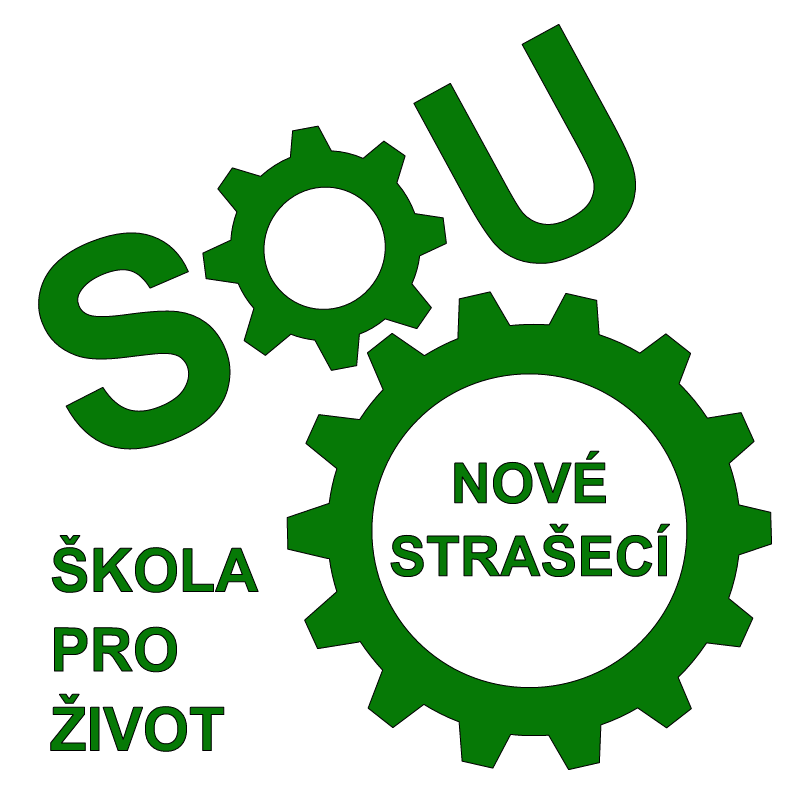 Zřizovatel: 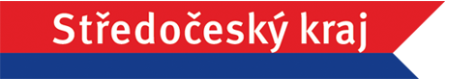 Sportovní 1135, 271 80 Nové Strašecí tel.: 313 285 811, fax: 313 285 841, e-mail: info@souzns.cz	          IČO: 14802201, DIČ: CZ14802201OBJEDNÁVKA číslo: 42/14802201/2023Objednáváme u Vás zhotovení prosklené stěny v budově SOU Nové Strašecí, dle nabídky č. N23-1791.Cena vč. DPH Kč 151.222,- (Kč 124.977,- bez DPH) Termín plnění:	dle domluvy Platební podmínky: 	převodem na účet do 14 ti dnů od vystavení fakturyDodavatel má 3 denní lhůtu pro akceptaci výzvy.Jméno a podpis objednatele: Ing. Bc. Jan Nechutný			podpis: 	                                                                datum: 	10.10.2023		Jméno a podpis příkazce operace: Ing. Bc. Jan Nechutný			podpis: 	                                                                datum:	10.10.2023		 Jméno a podpis dodavatele: BOHEMIA PLAST GROUP s.r.o.         podpis:                                                                 datum:Železárenská 315272 01 KladnoIČ 24725447